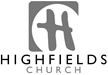 APPLICATION FOR EMPLOYMENTPRIVATE AND CONFIDENTIAL		For handwritten applications please complete in BLOCK CAPITALSC.  EMPLOYMENT HISTORY	Please list in reverse order all the organisations for which you have worked during the last 20 years:D.  RELEVANT EXPERIENCEPlease give details of your spiritual/natural gifts, experience, skills or achievements which you feel may be relevant in your application for this post. (Continue on separate sheet if necessary):E.	HEALTH

F.	SUPPLEMENTARY INFORMATIONG.	REFERENCES	Please give the names and addresses of two referees who are not related to you, who we can approach for a confidential assessment of your suitability for this job. (One of these should normally be a previous employer).	Can we approach your present/most recent employer?	Yes/No	DECLARATION OF APPLICANT	I confirm that the above information is correct.
Signed:	.......................................................…………….......		Date: ......................................Position applied for:Position applied for:A.   PERSONAL PARTICULARSA.   PERSONAL PARTICULARSA.   PERSONAL PARTICULARSA.   PERSONAL PARTICULARSA.   PERSONAL PARTICULARSA.   PERSONAL PARTICULARSA.   PERSONAL PARTICULARSA.   PERSONAL PARTICULARSA.   PERSONAL PARTICULARSA.   PERSONAL PARTICULARSA.   PERSONAL PARTICULARSA.   PERSONAL PARTICULARSFull Name:  Mr/Ms/Mrs/MissFull Name:  Mr/Ms/Mrs/MissFull Name:  Mr/Ms/Mrs/MissFull Name:  Mr/Ms/Mrs/MissFull Name:  Mr/Ms/Mrs/MissFull Name:  Mr/Ms/Mrs/MissFull Name:  Mr/Ms/Mrs/MissFull Name:  Mr/Ms/Mrs/MissFull Name:  Mr/Ms/Mrs/MissFull Name:  Mr/Ms/Mrs/MissFull Name:  Mr/Ms/Mrs/MissFull Name:  Mr/Ms/Mrs/MissAddress:Address:Address:Address:Address:Address:Telephone Number:Telephone Number:Telephone Number:Telephone Number:Telephone Number:Telephone Number:Home:Home:Home:Home:Home:Home:Mobile:Mobile:Mobile:Mobile:Mobile:Mobile:Business:Business:Business:Business:Business:Business:(Tick box if you do not want to be contacted at work).(Tick box if you do not want to be contacted at work).Email:Email:N.I. Number:B.  EDUCATION AND QUALIFICATIONSB.  EDUCATION AND QUALIFICATIONSB.  EDUCATION AND QUALIFICATIONSB.  EDUCATION AND QUALIFICATIONSB.  EDUCATION AND QUALIFICATIONSB.  EDUCATION AND QUALIFICATIONSB.  EDUCATION AND QUALIFICATIONSB.  EDUCATION AND QUALIFICATIONSB.  EDUCATION AND QUALIFICATIONSB.  EDUCATION AND QUALIFICATIONSB.  EDUCATION AND QUALIFICATIONSB.  EDUCATION AND QUALIFICATIONS     QUALIFICATIONS: Please give details of examinations attempted and results (including any examinations failed).     QUALIFICATIONS: Please give details of examinations attempted and results (including any examinations failed).     QUALIFICATIONS: Please give details of examinations attempted and results (including any examinations failed).     QUALIFICATIONS: Please give details of examinations attempted and results (including any examinations failed).     QUALIFICATIONS: Please give details of examinations attempted and results (including any examinations failed).     QUALIFICATIONS: Please give details of examinations attempted and results (including any examinations failed).     QUALIFICATIONS: Please give details of examinations attempted and results (including any examinations failed).     QUALIFICATIONS: Please give details of examinations attempted and results (including any examinations failed).     QUALIFICATIONS: Please give details of examinations attempted and results (including any examinations failed).     QUALIFICATIONS: Please give details of examinations attempted and results (including any examinations failed).     QUALIFICATIONS: Please give details of examinations attempted and results (including any examinations failed).     QUALIFICATIONS: Please give details of examinations attempted and results (including any examinations failed).Name(s) and Address(es)Name(s) and Address(es)Name(s) and Address(es)DatesDatesSubject/CoursesSubject/CoursesSubject/CoursesSubject/CoursesExamination Result/Examination Result/Examination Result/of School(s)/College(s)of School(s)/College(s)of School(s)/College(s)Studied & LevelStudied & LevelStudied & LevelStudied & LevelGrade Grade Grade FromToFURTHER AND HIGHER EDUCATION: Please give details of all further and higher education since leaving school FURTHER AND HIGHER EDUCATION: Please give details of all further and higher education since leaving school FURTHER AND HIGHER EDUCATION: Please give details of all further and higher education since leaving school FURTHER AND HIGHER EDUCATION: Please give details of all further and higher education since leaving school FURTHER AND HIGHER EDUCATION: Please give details of all further and higher education since leaving school     including training courses and details of qualifications.    including training courses and details of qualifications.    including training courses and details of qualifications.    including training courses and details of qualifications.    including training courses and details of qualifications.University/College/DatesDatesSubjects Studied/QualificationsInstitute AttendedType of TrainingObtainedFromToPROFESSIONAL ASSOCIATIONS: Please state whether you are a member of any technical or professional association, and if so, which:PROFESSIONAL ASSOCIATIONS: Please state whether you are a member of any technical or professional association, and if so, which:PROFESSIONAL ASSOCIATIONS: Please state whether you are a member of any technical or professional association, and if so, which:PROFESSIONAL ASSOCIATIONS: Please state whether you are a member of any technical or professional association, and if so, which:PROFESSIONAL ASSOCIATIONS: Please state whether you are a member of any technical or professional association, and if so, which:Name(s) and Address(es)DatesDatesPosition Held/Reason forof Employer(s)FromToMain DutiesLeavingAre you in good health?Yes/NoIf no, please give further information:Have you ever suffered from any serious illness or had any major operation?Yes/NoIf yes, please give details:Are you subject to any restraints in your current or future employment?If yes, please give further information:Yes/NoHave you ever been convicted of a criminal offence (which is not a spent conviction under the Rehabilitation of Offenders Legislation):If yes, please give further information:Yes/NoSalary Range Expected:How much notice are you required to give to leave your present employment?Please list your interests, sports, hobbies, etc.Do you have a current full driving licence?Yes/NoDoes your licence have any current endorsements?If yes, please give further information:Yes/No	Name, Position, Address and Telephone Number		Name, Position, Address and Telephone Number(Tick in box if you do not wish your employer to be contacted before an offer of employment is made)         	FOR OFFICE USE ONLYINTERVIEW RECORDInterviewed by:Interviewed by:Interviewed by:Interviewed by:Date:Date:Date:Date:Date:Date:Comments/Areas to Examine:Comments/Areas to Examine:Comments/Areas to Examine:Comments/Areas to Examine:Comments/Areas to Examine:Comments/Areas to Examine:Comments/Areas to Examine:Comments/Areas to Examine:Comments/Areas to Examine:Comments/Areas to Examine:Decision:RejectFurther InterviewFurther InterviewAcceptAccept(tick as applicable)(tick as applicable)(tick as applicable)(tick as applicable)(tick as applicable)(tick as applicable)(tick as applicable)(tick as applicable)(tick as applicable)(tick as applicable)Interviewer’s report and reasons for decision:Interviewer’s report and reasons for decision:Interviewer’s report and reasons for decision:Interviewer’s report and reasons for decision:Interviewer’s report and reasons for decision:Interviewer’s report and reasons for decision:Interviewer’s report and reasons for decision:Interviewer’s report and reasons for decision:Interviewer’s report and reasons for decision:Interviewer’s report and reasons for decision:Rejection letter sent:  Yes/NoRejection letter sent:  Yes/NoRejection letter sent:  Yes/NoAPPOINTMENT RECORD (To be completed where there has been an offer of employment).APPOINTMENT RECORD (To be completed where there has been an offer of employment).CONDITIONAL OFFER LETTER:Date sent:Response:Acceptance/Refusal/No replyREQUESTS FOR REFERENCES:Date sent:Response:Good/Satisfactory/No Reply/ Suspect/UnsuitableMEDICAL/MEDICAL REPORT:Date sent:Response:Good/Satisfactory/ Suspect/UnsuitableOTHER CONDITIONS:Further proof of N.I. number or right to work requested:Starting Date:			Starting Salary:Job Title: